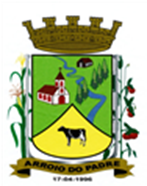 ESTADO DO RIO GRANDE DO SULMUNICÍPIO DE ARROIO DO PADREGABINETE DO PREFEITOA			Mensagem 45/2021Câmara Municipal de VereadoresSenhor PresidenteSenhores VereadoresQuero em primeiro lugar, manifestar-lhe meus cumprimentos e expor-lhes as razões do envio de mais este projeto de lei.	O projeto de lei 45/2021 tem por finalidade abrir Crédito Adicional Especial no orçamento municipal do exercício de 2021 na área de assistência social.	Verificou-se que houve recursos remanescentes de diversas fontes que com o encerramento do exercício passado passaram a constituir ou a integrar o superávit financeiro do exercício de 2020.	Diante da disponibilidade de recursos financeiros e a necessidade de melhorar algumas atividades vinculadas a assistência social elaborou-se o presente projeto de lei que tem por objetivo adequar o orçamento as necessidades constantes.	Encontram-se entre os objetos a serem comtemplados com os Créditos Adicionais Especiais, aquisição de equipamentos, materiais de consumo, materiais de distribuição gratuita, vencimentos, entre outros.	Pede-se ao presente projeto de lei tramitação em regime de urgência.Despeço-me. Atenciosamente.Arroio do Padre, 04 de março de 2021_____________________Rui Carlos PeterPrefeito MunicipalAo Sr.Deoclécio Vinston LermPresidente da Câmara Municipal de VereadoresArroio do Padre/RSESTADO DO RIO GRANDE DO SULMUNICÍPIO DE ARROIO DO PADREGABINETE DO PREFEITOPROJETO DE LEI Nº 45, DE 04 DE MARÇO DE 2021.Autoriza o Município de Arroio do Padre a realizar abertura de Crédito Adicional Especial no Orçamento Municipal de 2021.Art. 1° Fica autorizado o Município de Arroio do Padre, Poder Executivo, a realizar abertura de Crédito Adicional Especial no Orçamento do Município para o exercício de 2021, nos seguintes programas de trabalho e respectivas categorias econômicas e conforme as quantias indicadas:05 – Secretaria de Saúde e Desenvolvimento Social04 – Fundo Municipal de Assistência Social – Rec. Vinc.08 – Assistência Social244 – Assistência Comunitária0505 – Proteção Social1.524 – Aquisição de Equipamentos e Material Permanente4.4.90.52.00.00.00 – Equipamentos e Material Permanente. R$ 10.000,00 (dez mil reais)Fonte de Recurso: 1028 – Piso Básico Fixo4.4.90.52.00.00.00 – Equipamentos e Material Permanente. R$ 417,96 (quatrocentos e dezessete reais e noventa e seis centavos)Fonte de Recurso: 1035 – Piso Básico Variável05 – Secretaria de Saúde e Desenvolvimento Social04 – Fundo Municipal de Assistência Social – Rec. Vinc.08 – Assistência Social244 – Assistência Comunitária0505 – Proteção Social2.523 – Atenção Integral a Família3.3.90.32.00.00.00 – Material, Bem ou Serviço Para Distribuição Gratuita. R$ 2.296,84 (dois mil, duzentos e noventa e seis reais e oitenta e quatro centavos)Fonte de Recurso: 1010 – Índice de Gestão Descentralizada – Bolsa Família05 – Secretaria de Saúde e Desenvolvimento Social04 – Fundo Municipal de Assistência Social – Rec. Vinculados08 – Assistência Social244 – Assistência Comunitária0505 – Proteção Social2.537 - Ações de Assistência Social Para Enfrentamento ao Covid-193.1.90.04.00.00.00 – Contratação Por Tempo Determinado. R$ 4.000,00 (quatro mil reais)3.1.90.11.00.00.00 – Vencimentos e Vantagens Fixas. 20.000,00 (vinte mil reais)3.3.90.30.00.00.00 – Material de Consumo. R$ 20.337,65 (vinte mil, trezentos e trinta e sete reais e sessenta e cinco centavos)3.3.90.32.00.00.00 – Material, Bem ou Serviço de Distribuição Gratuita. R$ 15.000,00 (quinze mil reais)Fonte de Recurso: 1077 – Incremento Temporário PSB – Ações de Combate ao COVID-193.3.90.30.00.00.00 – Material de Consumo. R$ 1.000,00 (um mil reais)3.3.90.32.00.00.00 – Material, Bem ou Serviço de Distribuição Gratuita. R$ 1.774,06 (um mil, setecentos e setenta e quatro reais e seis centavos)Fonte de Recurso: 1078 - Auxílio Financeiro LC 173/2020 - Saúde e Assistência Social3.3.90.30.00.00.00 – Material de Consumo. R$ 1.153,17 (um mil, cento e cinquenta e três reais e dezessete centavos)Fonte de Recurso: 1079 – Repasse Emergencial SUAS – COVID-193.3.90.32.00.00.00 – Material, Bem ou Serviço de Distribuição Gratuita. R$ 15.964,37 (quinze mil, novecentos e sessenta e quatro reais e trinta e sete centavos)Fonte de Recurso: 1080 – Auxílio aos Idosos – COVID-19Valor total do Crédito Adicional Especial: R$ 91.944,05 (noventa e um mil, novecentos e quarenta e quatro reais e cinco centavos)Art. 2° Servirão de cobertura para o Crédito Adicional Especial de que trata o art. 1° desta Lei, recursos financeiros provenientes do superávit financeiro verificado no exercício de 2020, nos seguintes valores e Fontes de Recurso:R$ 2.296,84 (dois mil, duzentos e noventa e seis reais e oitenta e quatro centavos), na Fonte de Recurso: 1010 – Índice de Gestão Descentralizada – Bolsa Família;R$ 10.000,00 (dez mil reais), na Fonte de Recurso: 1028 – Piso Básico Fixo;R$ 417,96 (quatrocentos e dezessete reais e noventa e seis centavos), na Fonte de Recurso: 1035 – Piso Básico Variável;R$ 59.337,65 (cinquenta e noventa nove, trezentos e trinta e sete reais e sessenta e cinco centavos) na Fonte de Recurso: 1077 – Incremento Temporário PSB – Ações de Combate ao COVID-19;R$ 2.774,06 (dois mil, setecentos e setenta e quatro reais e seis centavos), na Fonte de Recurso: 1078 - Auxílio Financeiro LC 173/2020 - Saúde e Assistência SocialR$ 1.153,17 (um mil, cento e cinquenta e três reais e dezessete centavos), na Fonte de Recurso: 1079 – Repasse Emergencial SUAS – COVID-19; eR$ 15.964,37 (quinze mil, novecentos e sessenta e quatro reais e trinta e sete centavos), na Fonte de Recurso: 1080 – Auxílio aos Idosos – COVID-19Art. 3° Esta Lei entra em vigor na data de sua publicação.      Arroio do Padre, 04 de março de 2021.Visto técnico:Loutar PriebSecretário de Administração, Planejamento, Finanças, Gestão e Tributos.                                     Rui Carlos PeterPrefeito Municipal